Wytnij (pomaga rodzic), ułóż obrazek w całość i przyklej do kartki.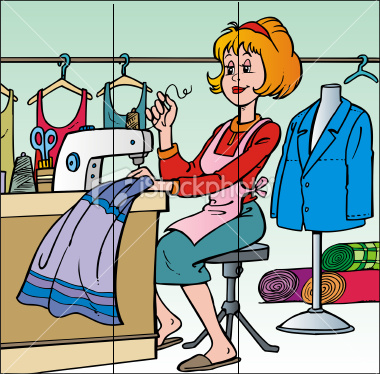 	Źródło: Chomikuj.pl